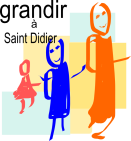 COMPTE RENDU RÉUNION DU 25 JUIN 2015 ÉcolesRésumé du CE du Bourg du 23/06/15La classe de maternelle ne devrait plus fermer. Une dernière confirmation de quelques enfants est attendue.Eté : divers travaux de rénovations (peinture, sols ..) auront lieuLe fonctionnement des TAP est inchangé, de nouvelles activités ont été mises en place. Certains ateliers se feront 3 jours de suite (mardi jeudi vendredi) pour continuer l’activité. Le théatre est arrêté à l’école élémentaire du bourg.Le panneau d’affichage va prochainement être remplacé.Une demande de suvention a été faite pour rénover la salle informatique et acheter des tablettes numériques pour une demi-classe.Résumé du CE de St Fortunat du 16/06/15Pas de portes ouvertes.Une classe découverte pour les CM2 fin 2015La salle informatique va être renovée.Les CM1 et CM2 feront piscine le 2ème semestre 2015Résumé de la commission Affaire ScolaireActivité piscine se passe bien, controle d’identitié à chaque fois.Souhait de mettre en place un règlement de securité commun Ecole/Leo Lagrange/CantineRésumé de la commission CantineLes Enfants de l’école St Charles/ST Francois ne déjeunerons plus à la cantine du bourg.Mise en place d’une grille de quotient plus large.Activitées realisées avec nos subventions (Payé tout ou partie)St Fortunat :Les CE2 et CE2/CM1 sont allés au musée des beaux arts et au musée d'art moderne.
Les CM1 ont passé une journée à Miribel Jonage avec 2 ateliers : rallye nature et l'Odysée du Rhône.Les CM2 ont visité la maison des canuts et le vieux Lyon.Maternelle :L’ensemble de l’école est allé au Parc des oiseaux ce jeudi 25Elémentaire :Toutes les classes sont allées à l’Opéra de LyonÉvènementsFête du sportParticipation d’une équipe Grandir, arrivée 6eme sur 12. Très bonne ambiance, des activitées sympa et un beau résultat !Kermesse St Fortunat vendredi 19/06:Les enfants étaient très contents, nous avons aidé à différentes tâches (Trouver des lots, tenir des stands, créer des jeux, sonorisation...)Torchons : Les derniers torchons de l’école Elémentaire du Bourg, qui ont tous été refait par le fabricant suite à une erreur de sérigraphie, ont été livrés cette semaine.Cross du 31 mai avec FCPEQuelques réglages à faire (contrôle des 2 tours, placement à l’arrivée, ...)Très bel évènement, les enfants étaient très contents.Dîner St Fortunat mardi 30/06:  14h00 - Installation (tables, banc, barnum)14h00 - Arrivée du rotisseur17h00 - Arrivée des deux artistes18h00 – remise des livresApéritifRepas des enfantsRepas des adultesBESOIN : Aide à partir de 14h00 pour la mise en place du materiel.              Apporter des bouteilles glacées pour refroidir les boissonsProchaine Réunion : ASSEMBLE GENERALE en septembre.La date sera communiquée ulterieurement sur le site internet